CHAMPIONNAT  VETERANS par équipes  GRAND  EST 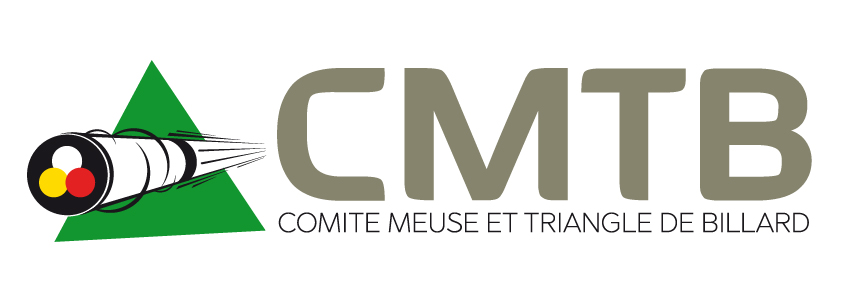 CALENDRIER  CMTB  Saison 2019 /2020  -  Matchs  à 14 hPartie  Libre   Billard 2m80MATCHS  ALLER :MATCHS  RETOUR :RESPECTER L’ORDRE DES JOUEURS lors de la compétition Tenue du club obligatoire.       Ce championnat se joue au plus tard  les vendredis après midi, date butoir Afin de libérer les week-ends pour les autres compétitions.Tout changement de date nécessite l’accord du responsable CMTBLes équipes :Article 5.2.1 :    Les joueurs sont inscrits dans l’ordre de leur catégorie et moyenne de classification.Saisie des résultats sur le site ffbsportif.com  Barrage de Ligue :    07 juin 2020                                        Finale de Ligue GEST :   28 juin 2020Pour chaque partie il est attribué les points de matchs suivant :2 points pour un match gagné1 point pour un match nulO point pour un match perduPoints de rencontres : 3 points à l’équipe gagnante 2 points en cas d’égalité 1 point à l’équipe perdante 0 point en cas de forfaitVOLTZ  Daniel     Responsable CMTB       Championnat par équipes Grand Est Tél :   03 29 78 12 59                  Port :   06 24 21 74 69                  Mail :   voltzdaniel@orange.fr               Championnat par handicap  limité à 40 reprises  Championnat par handicap  limité à 40 reprises  Championnat par handicap  limité à 40 reprises Les vendredisClub recevantClub visiteurRésultats Résultats 108  novembreST  DIZIER 1ST  DIZIER 208  novembreFRIGNICOURTLIGNY222  novembreST  DIZIER 2FRIGNICOURT22  novembreLIGNYST DIZIER 1313  décembreST  DIZIER 2LIGNY13  décembreFRIGNICOURTST DIZIER 1Les vendredisClub recevantClub visiteurRésultats Résultats 117  janvierST  DIZIER 2ST  DIZIER 117  janvierLIGNYFRIGNICOURT231  janvierFRIGNICOURTST  DIZIER 231  janvierST DIZIER 1LIGNY314  févrierLIGNYST  DIZIER 214  févrierST DIZIER 1FRIGNICOURTSAINT  DIZIER  1SAINT  DIZIER  1SAINT  DIZIER  1SAINT  DIZIER  1SAINT  DIZIER  2SAINT  DIZIER  2SAINT  DIZIER  2SAINT  DIZIER  21BORDEREAUX  GillesR22.7580 ptsMETOYER  RenéR31.1660 pts2DURST  GillesR22.2480 ptsVACHEZ  AlainR40.8140 pts3SANCHEZ  RolandR21.5980 ptsBELGRAND  Jean ClaudeR2 NC40 ptsFRIGNICOURTFRIGNICOURTFRIGNICOURTFRIGNICOURTBC  LINEENBC  LINEENBC  LINEENBC  LINEEN1DUGOT  GérardR31.0560 ptsGIRROUARD  PatrickR13.97120 pts2DESCHAMP  MauriceR40.8240 ptsVOLTZ  DanielR12.78120 pts3HELLIOT  PascalR40.7440 ptsMEUNIER  GillesR22.4780 ptsRIVOAL  MarcelR31.3460 ptsCatégorieN1N3R1R2R3R4Distances200 pts150 pts120 pts80 pts60 pts40 ptsspécificitésGCGCPCPCPCPC